DESENHAR A EXPRESSÃO FACIAL NAS FIGURAS DE ACORDO COM OQUE ESTÁ PEDINDO,E EM SEGUIDA COLORIR.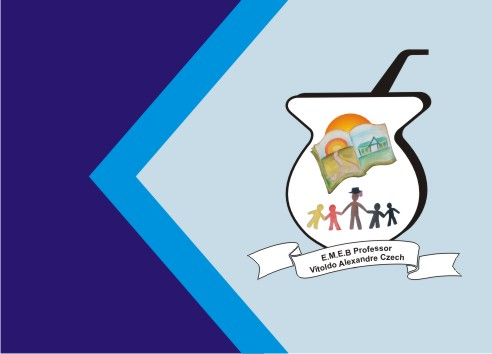 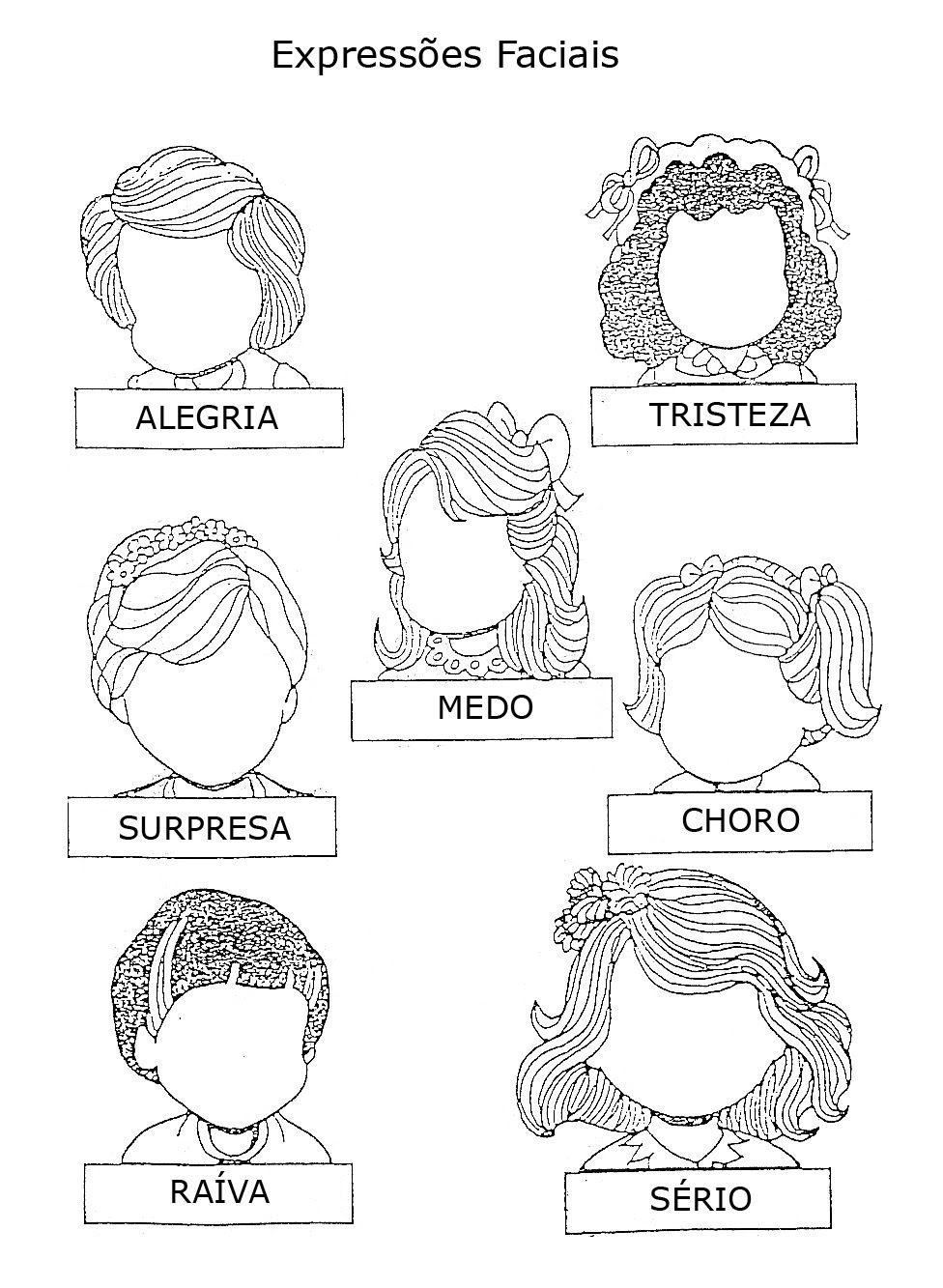 